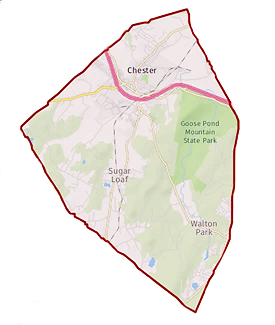 AgendaAgendaAgendaAgendaAgendaAgendaAgendaSept 24, 2020Sept 24, 20207:00 PM7:00 PMLocation:   Zoom TeleconferenceInformation belowLocation:   Zoom TeleconferenceInformation belowLocation:   Zoom TeleconferenceInformation belowTimeItemItem7:00 PMPledge of allegiancePledge of allegianceAdoption of minutes Adoption of minutes (as applicable)(as applicable)(as applicable)(as applicable)Other businessOther business(as applicable)(as applicable)(as applicable)(as applicable)ItemItemApplicant / Address / ZoneApplicant / Address / ZoneApplicant / Address / ZoneSummaryPublic HearingPublic HearingFlower/Sandstrom73 Dug RdS/B/L 24-2-10  AR-3 ZoneFlower/Sandstrom73 Dug RdS/B/L 24-2-10  AR-3 ZoneFlower/Sandstrom73 Dug RdS/B/L 24-2-10  AR-3 ZoneArea varianceFor side yardPublic HearingPublic HearingJeffrey Sapanaro1351 Kings HighwayS/B/L 13-3-3.1  LB-SL ZoneJeffrey Sapanaro1351 Kings HighwayS/B/L 13-3-3.1  LB-SL ZoneJeffrey Sapanaro1351 Kings HighwayS/B/L 13-3-3.1  LB-SL ZoneArea variance 2 family dwelling Application DiscussionApplication DiscussionJason & Kelli Maass8 Park DriveS/B/L 19-1-17  SR-2 ZoneJason & Kelli Maass8 Park DriveS/B/L 19-1-17  SR-2 ZoneJason & Kelli Maass8 Park DriveS/B/L 19-1-17  SR-2 ZoneArea variance2 car free standing garage Application ReviewApplication ReviewSteve Germano464 Pine Hill RdS/B/L 16-1-19.121  AR3 ZoneSteve Germano464 Pine Hill RdS/B/L 16-1-19.121  AR3 ZoneSteve Germano464 Pine Hill RdS/B/L 16-1-19.121  AR3 ZoneArea variance Rear yardJoin Zoom Meetinghttps://us02web.zoom.us/j/86222062138Meeting ID: 862 2206 2138One tap mobile+19294362866,,86222062138# US (New York)+13017158592,,86222062138# US (Germantown)Join Zoom Meetinghttps://us02web.zoom.us/j/86222062138Meeting ID: 862 2206 2138One tap mobile+19294362866,,86222062138# US (New York)+13017158592,,86222062138# US (Germantown)Join Zoom Meetinghttps://us02web.zoom.us/j/86222062138Meeting ID: 862 2206 2138One tap mobile+19294362866,,86222062138# US (New York)+13017158592,,86222062138# US (Germantown)Join Zoom Meetinghttps://us02web.zoom.us/j/86222062138Meeting ID: 862 2206 2138One tap mobile+19294362866,,86222062138# US (New York)+13017158592,,86222062138# US (Germantown)Join Zoom Meetinghttps://us02web.zoom.us/j/86222062138Meeting ID: 862 2206 2138One tap mobile+19294362866,,86222062138# US (New York)+13017158592,,86222062138# US (Germantown)Dial by your location        +1 929 436 2866 US (New York)        +1 301 715 8592 US (Germantown)        +1 312 626 6799 US (Chicago)        +1 669 900 6833 US (San Jose)        +1 253 215 8782 US (Tacoma)        +1 346 248 7799 US (Houston)Meeting ID: 862 2206 2138Find your local number: https://us02web.zoom.us/u/keRKFDUtgDial by your location        +1 929 436 2866 US (New York)        +1 301 715 8592 US (Germantown)        +1 312 626 6799 US (Chicago)        +1 669 900 6833 US (San Jose)        +1 253 215 8782 US (Tacoma)        +1 346 248 7799 US (Houston)Meeting ID: 862 2206 2138Find your local number: https://us02web.zoom.us/u/keRKFDUtg